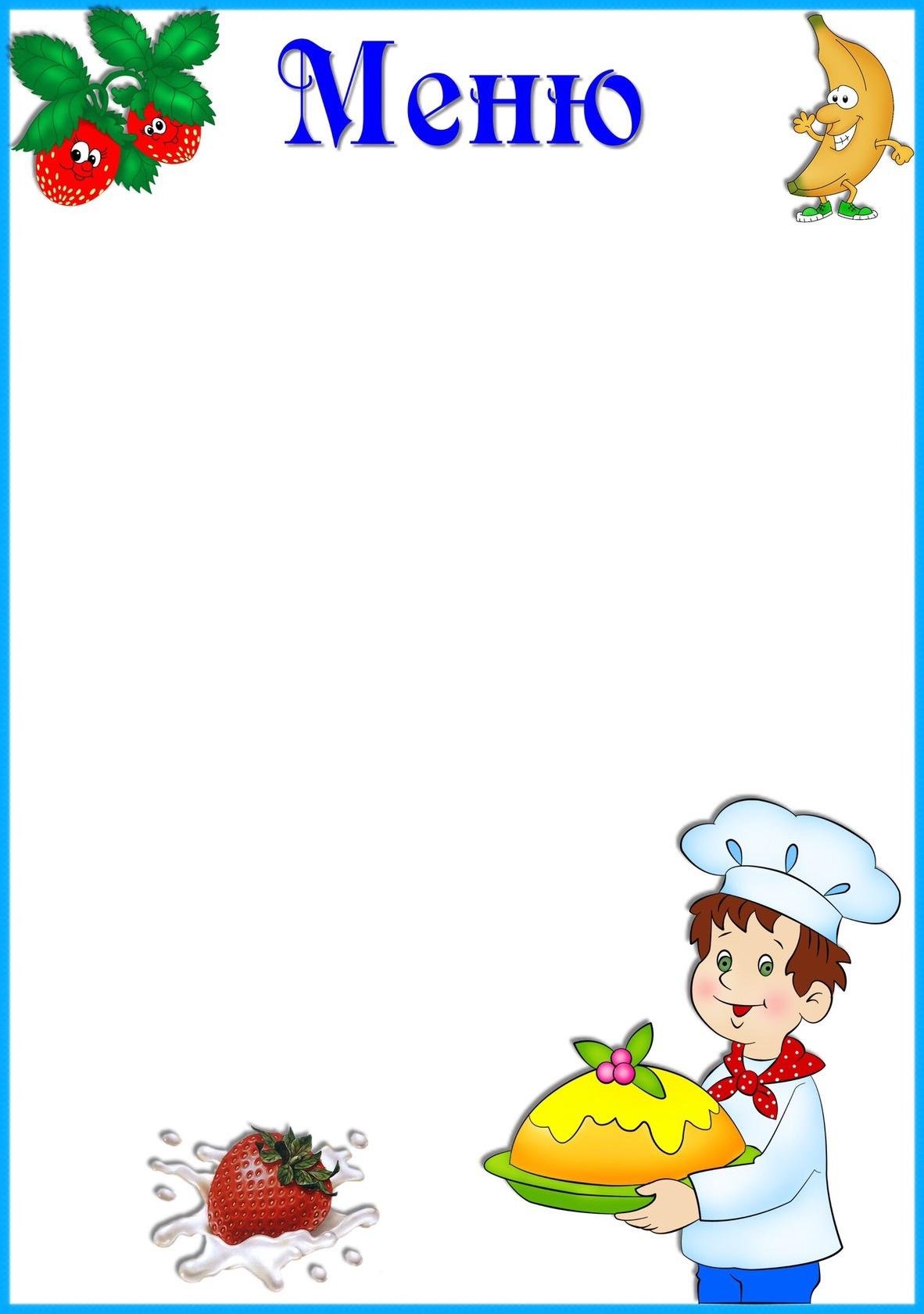 «14» июня 2022г.   Приём  пищи                     Выход, г.Калорийность, ккал/ДжЦенаЗавтракЗавтракЗавтракЗавтракКаша геркулесовая180/200207,38/868,2621-91Какао180/200153,92/644,4321-91Хлеб с сыром40/10154,9/648,5421-91ОбедОбедОбедОбедЩи180/20083,33/348,8936-33Рис100/12075,06/314,2636-33Рыба тушеная в сметане80/20117,17/490,5736-33Кисель витаминный180/200113,79/476,4236-33Хлеб пшеничный/ржаной 40/50117,5/491,9536-33ПолдникПолдникПолдникПолдникЧай 180/20030/125,64-05Печенье15176,32/738,224-05УжинУжинУжинУжинЛапша отварная с маслом180/200129/540,115-32Хлеб пшеничный40117,5/491,9515-32Чай180/20030/125,615-32ИТОГО1765,67/7392,5177-61